Ребята, давайте вспомним, какие гласные звуки и буквы вы выучили?А   О   У   И   Ы  Э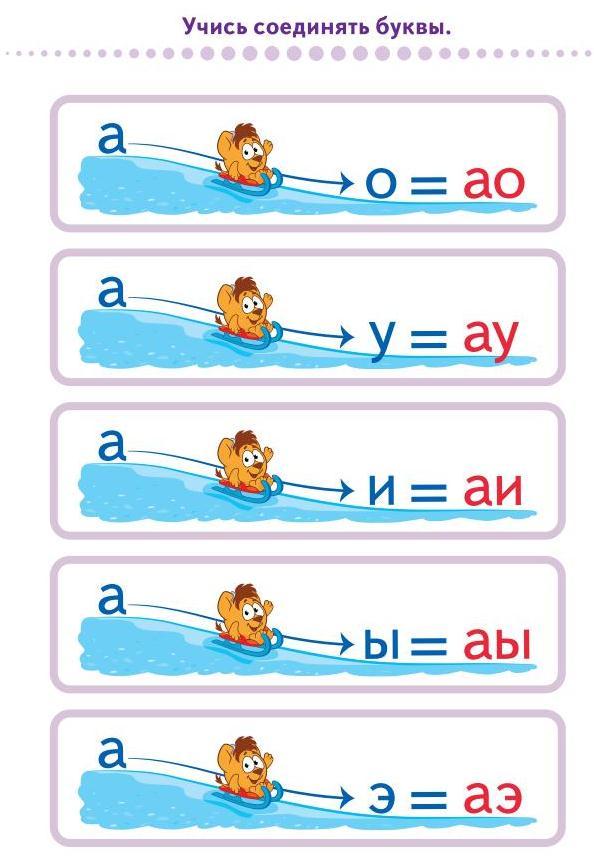 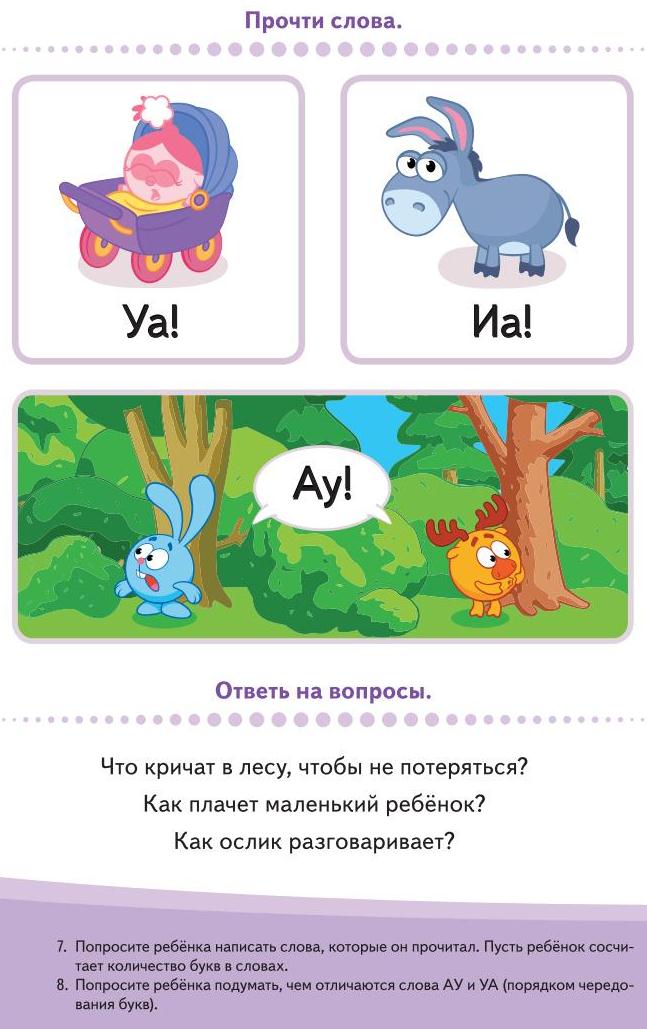 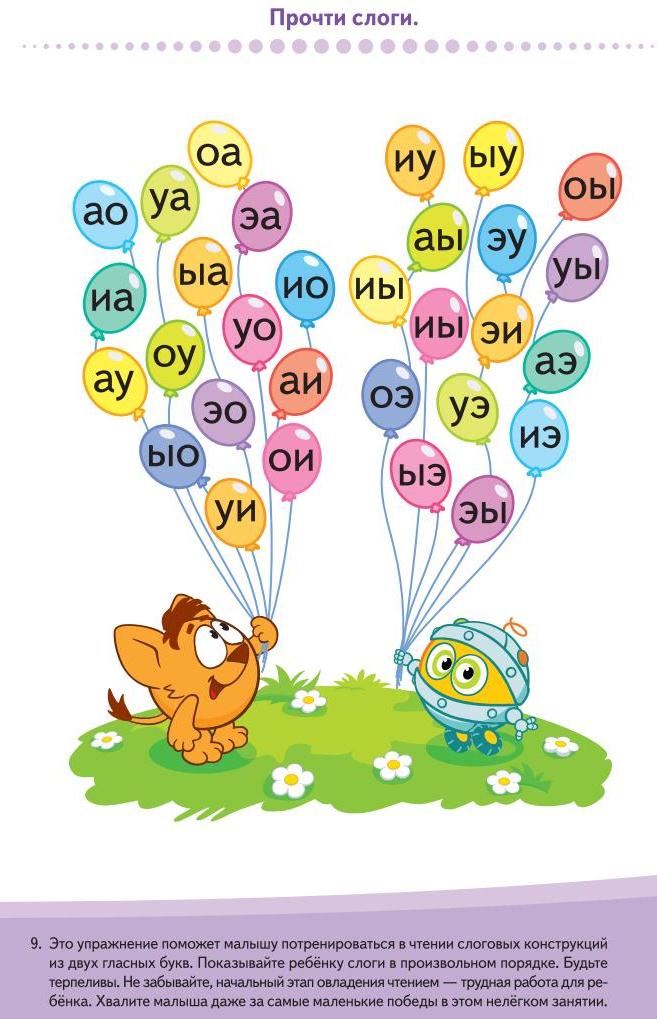 Олеся Жукова. Моя первая азбука.